Сообщить о зарплате «в конверте» можно по телефону контакт-центра налоговых органовИнспекция Министерства по налогам и сборам Республики Беларусь по Могилевской области напоминает, что в целях получения оперативной информации и разъяснений по вопросам применения норм налогового законодательства, каждый гражданин может обратиться по номеру телефонной справочной системы налоговых органов (контакт-центра) 189 (стационарная сеть) или (017) 229 79 79.Также операторы контакт-центра примут сообщения о фактах нарушения налогового и иного законодательства, контроль за соблюдением которого возложен на налоговые органы, в том числе о фактах выплаты заработной платы «в конвертах».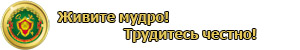 Пресс-центр инспекции МНСРеспублики Беларусьпо Могилевской области